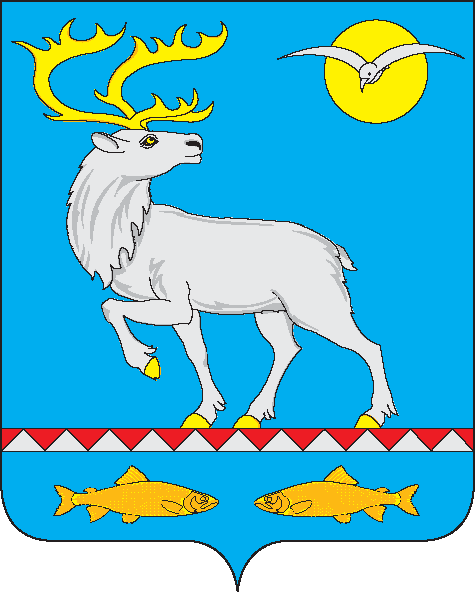 АДМИНИСТРАЦИЯ ГОРОДСКОГО ПОСЕЛЕНИЯ БЕРИНГОВСКИЙПОСТАНОВЛЕНИЕВ соответствии с Бюджетным кодексом Российской Федерации, постановлением Правительства Чукотского автономного округа от 31 августа 2017 года № 333 «Об утверждении Государственной программы «Формирование комфортной городской среды в Чукотском автономном округе в 2018-2022 годах», в целях формирования комфортной городской среды на территории городского поселения Беринговский, Администрация городского поселения Беринговский ПОСТАНОВЛЯЕТ:1. Утвердить муниципальную программу «Формирование комфортной городской среды на территории городского поселения Беринговский на 2018-2022 годы» согласно приложению к настоящему постановлению.2. Опубликовать настоящее постановление на официальном сайте Администрации городского поселения Беринговский.	3. Контроль за исполнением настоящего постановления возложить на заместителя Главы Администрации городского поселения Беринговский А.В.Усманову. Глава Администрации                                                                                    С.А. СкрупскийМуниципальная программа «Формирование комфортной городской среды на территории городского поселения Беринговский на 2018-2022 годы»ПАСПОРТМуниципальной программы«Формирование комфортной городской среды  на территории городского поселения Беринговский на 2018-2022 годы»1. Характеристика текущего состояния, основные проблемы мест массового пребывания населения.Одним из приоритетных направлений развития муниципального образования является повышения уровня благоустройства, создание безопасных и комфортных условий для проживания жителей муниципального образования. Статус современного муниципального образования во многом определяет уровень внешнего благоустройства и развитая инженерная инфраструктура. Численность населения на территории городского поселения Беринговский составляет 1124 человека, здесь расположены 22 многоквартирных дома, общая площадь дворовых территорий сосавляет 40671 кв.м. Большинство жилых домов введено в эксплуатацию в 1970 - 1990 годах прошлого столетия и внутриквартальные дороги и проезды, расположенные в жилой застройке, не соответствует технологическим и эксплуатационным требованиям. Благоустройство территории муниципального образования представляет собой комплекс мероприятий, направленных на создание благоприятных, здоровых и культурных условий жизни, трудовой деятельности и досуга населения в границах поселения. Анализ сферы благоустройства в городском поселении Беринговский показал, что вопросу благоустройства дворовых территории не уделялось должного внимания.В вопросах благоустройства поселения имеется ряд проблем: низкий уровень  общего  благоустройства  дворовых  территории,  низкий  уровень экономической привлекательности территорий общего пользования из-за наличия инфраструктурных проблем. Так, в городском поселении Беринговский имеются территории общего пользования и дворовые территории, благоустройство которых не в полной мере отвечает современным требованиям и требует комплексного подхода к благоустройству. Применение  программного  метода  позволит  поэтапно  осуществлять комплексное  благоустройство  дворовых  территории  и  территорий  общего пользования с учетом мнения граждан, а именно:-  повысит  уровень  планирования  и  реализации  мероприятий  по благоустройству (сделает их современными, эффективными, оптимальными, открытыми, востребованными гражданами);-  запустит  реализацию  механизма  поддержки  мероприятий  по благоустройству, инициированных гражданами;- запустит механизм финансового и трудового участия граждан и организаций в реализации мероприятий по благоустройству;-  сформирует  инструменты  общественного  контроля  за  реализацией мероприятий по благоустройству на территории поселения.Проведение  мероприятий  по  благоустройству  дворовых  территорий многоквартирных домов, расположенных на территории городского поселения Беринговский, а также территорий общего пользования будет осуществляться с учетом  необходимости  обеспечения  физической,  пространственной  и информационной доступности зданий, сооружений, дворовых и общественных территорий для инвалидов и других маломобильных групп населения. Таким образом, комплексный подход к реализации мероприятий по благоустройству, отвечающих современным требованиям, позволит создать современную городскую комфортную среду для проживания граждан и пребывания гостей, а также комфортное современное «общественное пространство».Необходимость благоустройства территорий, продиктовано на сегодняшний день необходимостью обеспечения проживания людей в более комфортных условиях при постоянно растущем благосостоянии населения. В существующем жилищном фонде на территории муниципального образования объекты благоустройства дворов за многолетний период эксплуатации пришли в ветхое состояние, и не отвечают современным требованиям, обусловленным нормами Градостроительного и Жилищного кодексов Российской Федерации. Кроме того, результаты обследований дворовых территории показали, что пришло в негодность асфальтобетонное покрытие внутри дворовых проездов и тротуаров. В большинстве дворов отсутствует необходимый набор малые архитектурные формы (МАФ). Отсутствуют специально оборудованные стоянки для автомобилей, что приводит к их хаотичной парковке, в некоторых случаях даже на зеленой зоне. В муниципальном образовании на сегодняшний день общественные территории потеряли эстетический вид и нуждаются в ремонте. Внешний облик населенного пункта, его эстетический вид во многом зависят от степени благоустроенности территории, от площади озеленения. Благоустройство - комплекс мероприятий по содержанию объектов благоустройства (в том числе зеленых насаждений), направленных на создание благоприятных условий жизни, трудовой деятельности и досуга населения. Озелененные территории создают образ населенного пункта, формируют благоприятную и комфортную городскую среду для жителей и гостей поселения, выполняют рекреационные и санитарно-защитные функции. Они являются составной частью природного богатства населенного пункта и важным условием его инвестиционной привлекательности. На территории  городского поселения  расположены две зеленые зоны. Для обеспечения благоустройства общественных территорий целесообразно проведение следующих мероприятий: - озеленение, уход за зелеными насаждениями;- оборудование малыми архитектурными формами, фонтанами, иными некапитальными объектами;-устройство пешеходных дорожек;-освещение территории;-обустройство площадок для отдыха, детских, спортивных площадок;-установка скамеек и урн, контейнеров для сбора мусора;-оформление цветников;-обеспечение физической, пространственной и информационной доступности общественных территорий для инвалидов и других маломобильных групп населения. Выполнение всего комплекса работ, предусмотренных муниципальной программой, создаст условия для благоустроенности и придания привлекательности объектам благоустройства расположенным на территории городского поселения Беринговский.Реализация Программы позволит создать на дворовых территориях многоквартирных домов условия, благоприятно влияющие на психологическое состояние человека, повысить комфортность проживания жителей, обеспечить более эффективную эксплуатацию жилых домов, сформировать активную гражданскую позицию населения посредством его участия в благоустройстве внутридворовых территорий, повысить уровень и качество жизни жителей поселения. Благоустройство дворовых территорий и общественных территорий муниципального образования позволит поддержать их в удовлетворительном состоянии, повысить уровень благоустройства, выполнить архитектурно- планировочную организацию территорий, обеспечить здоровые условия отдыха и жизни жителей.При реализации муниципальной программы возможно возникновение следующих рисков, которые могут препятствовать достижению планируемых результатов: - риски, связанные с изменением бюджетного законодательства; - финансовые риски: финансирование муниципальной программы не в полном объеме в связи с неисполнением доходной части бюджета поселения. В таком случае муниципальная программа подлежит корректировке. Одним из приоритетов реализации программы является обеспечение надлежащего технического и санитарно-гигиенического состояния дворовых территорий многоквартирных домов и мест массового пребывания населения, создание комфортной территории для жизнедеятельности населения.2. Цели и задачи Программы, сроки ее реализации.Приоритетами муниципальной политики в сфере жилищно-коммунального хозяйства муниципального образования являются: - повышение комфортности условий проживания граждан; - благоустройство территорий. При разработке мероприятий Программы сформированы и определены основные цели и задачи. Целью реализации Программы является формирование в кварталах жилой застройки среды, благоприятной для проживания населения, а также мест массового пребывания населения. Для достижения этой цели предлагается выполнить задачи по ремонту и благоустройству дворовых территорий многоквартирных домов, а также общественных территорий муниципального образования входящих в перечень минимальных и дополнительных видов работ в соответствии с правилами предоставления и распределения субсидий: - благоустройство дворовых территорий многоквартирных домов понимается как совокупность мероприятий, направленных на создание и поддержание функционально, экологически и эстетически организованной городской среды, включающей архитектурно-планировочную организацию дворовой территории; - озеленение парковых зон; - благоустройство мест общего пользования (центральная площадь поселка, площадь перед домом культуры). Перед началом работ по благоустройству двора разрабатывается эскизный проект мероприятий, а при необходимости - рабочий проект. Проведение работ, необходимых для приведения территорий, прилегающих к многоквартирным жилым домам, и внутриквартальных проездов в нормативное состояние, обеспечит комфортные условия проживания населения, безопасность движения жителей, беспрепятственный проезд спецтехники, скорой помощи и т.д.Сведения  о  показателях  (индикаторах)  Программы  представлены  в Приложении № 1 к Программе.В результате реализации мероприятий, предусмотренных муниципальной программой, планируется: - повышение уровня благоустройства дворовых территорий; - повышение уровня благоустройства мест массового отдыха людей; - обеспечение комфортности проживания жителей; - повышение безопасности движения пешеходов и транспортных средств на придомовых территориях и проездах к дворовым территориям многоквартирных домов.Сроки реализации программы 2018 – 2022 годы, с возможностью внесения изменений в сроки и мероприятия Программы.3. Ресурсное обеспечение муниципальной программы.Ресурсное обеспечение реализации программы по годам представлено в приложении № 2 к муниципальной программе.Главным распорядителем средств бюджета поселения, направленных на реализацию мероприятий муниципальной программы является Администрация городского поселения Беринговский.Ресурсное обеспечение муниципальной программы осуществляется за счёт средств бюджета поселения, окружного и районного бюджета, внебюджетных источников.4. Механизм реализации программы.Муниципальная программа реализуется Администрацией городского поселения Беринговский в рамках реализации мероприятий Подпрограммы.Реализация мероприятий Подпрограмм осуществляется посредством:- закупки товаров, работ, услуг для обеспечения муниципальных нужд в соответствии с действующим законодательством Российской Федерации о контрактной системе в сфере закупок;- участия Администрации городского поселения Беринговский в долевом софинансировании за счет средств бюджета городского поселения Беринговский в размере не менее 0,1 процента от общего объема средств бюджетов Анадырского муниципального района и Чукотского автономного округа, выделяемых на реализацию мероприятий программы направленных на развитие благоустройства поселения и формирования современной городской среды.5. Организация управления и контроль за ходом реализации муниципальной программыОтветственный исполнитель муниципальной программы осуществляет:- разработку и реализацию мероприятий подпрограмм муниципальной программы;- несёт ответственность за достижение показателей целей и задач программы, конечных результатов её реализации;- формирует предложения по разработке проекта муниципальной программы, внесению изменений в муниципальную программу; - осуществляет реализацию мероприятий муниципальной программы.В целях обеспечения мониторинга выполнения муниципальной программы ответственный исполнитель составляет:- в срок до 15 числа месяца, следующего за соответствующим отчётным периодом, сведения о степени выполнения основных мероприятий, входящих в состав подпрограмм муниципальной программы за 1 полугодие и 9 месяцев текущего года, отчёт об использовании средств бюджета поселения на реализацию муниципальной программы;- в срок до 5 февраля года, следующего за отчётным, годовой отчёт о финансировании и итогах реализации муниципальной программы, который содержит: сведения о степени выполнения основных мероприятий, входящих в состав подпрограмм муниципальной программы; отчёт об использовании средств бюджета поселения на реализацию муниципальной программы; сведения о достижении значений целевых показателей (индикаторов) муниципальной программы (подпрограммы); пояснительную записку.Перечень и сведения о целевых индикаторах и показателях муниципальной программыРесурсное обеспечение муниципальной программы «Формирование комфортной городской среды  на территориигородского поселения Беринговский на 2018-2022 годы»ПАСПОРТ ПОДПРОГРАММЫПодпрограмма «Благоустройство дворовых территорий многоквартирных домов городского поселения Беринговский»Муниципальной программы«Формирование комфортной городской среды  на территории городского поселения Беринговский на 2018-2022 годы»1. Характеристика проблемы, на решение которой направлена подпрограмма.На территории городского поселения Беринговский расположены 22 многоквартирных дома, общая площадь дворовых территорий составляет 40671 кв.м. Большинство жилых домов введено в эксплуатацию в 1970 - 1990 годах прошлого столетия и внутриквартальные дороги и проезды, расположенные в жилой застройке, не соответствует технологическим и эксплуатационным требованиям. Анализ сферы благоустройства в городском поселении Беринговский показал, что вопросу благоустройства дворовых территории не уделялось должного внимания.В городском поселении Беринговский имеются территории общего пользования и дворовые территории, благоустройство которых не в полной мере отвечает современным требованиям и требует комплексного подхода к благоустройству. Применение  программного  метода,  позволит  повысит  уровень  планирования  и  реализации  мероприятий  по благоустройству (сделает их современными, эффективными, оптимальными, открытыми, востребованными гражданами); запустит  реализацию  механизма  поддержки  мероприятий  по благоустройству, инициированных гражданами; запустит механизм финансового и трудового участия граждан и организаций в реализации мероприятий по благоустройству; сформирует  инструменты  общественного  контроля  за  реализацией мероприятий по благоустройству на территории поселения.Комплексный подход к реализации мероприятий по благоустройству, отвечающих современным требованиям, позволит создать современную городскую комфортную среду для проживания граждан и пребывания гостей, а также комфортное современное «общественное пространство».Реализация подпрограммы позволит создать на дворовых территориях многоквартирных домов условия, благоприятно влияющие на психологическое состояние человека, повысить комфортность проживания жителей, обеспечить более эффективную эксплуатацию жилых домов, сформировать активную гражданскую позицию населения посредством его участия в благоустройстве внутридворовых территорий, повысить уровень и качество жизни жителей поселения. Благоустройство дворовых территорий и общественных территорий муниципального образования позволит поддержать их в удовлетворительном состоянии, повысить уровень благоустройства, выполнить архитектурно-планировочную организацию территорий, обеспечить здоровые условия отдыха и жизни жителей.2. Цели и задачи подпрограммы, сроки ее реализации.Целью реализации подпрограммы является формирование в кварталах жилой застройки среды, благоприятной для проживания населения. Для достижения этой цели предлагается выполнить задачи по ремонту и благоустройству дворовых территорий многоквартирных домов, входящих в перечень минимальных и дополнительных видов работ в соответствии с правилами предоставления и распределения субсидий: благоустройство дворовых территорий многоквартирных домов понимается как совокупность мероприятий, направленных на создание и поддержание функционально, экологически и эстетически организованной городской среды, включающей архитектурно-планировочную организацию дворовой территории.Перед началом работ по благоустройству двора разрабатывается эскизный проект мероприятий, а при необходимости - рабочий проект. Проведение работ, необходимых для приведения территорий, прилегающих к многоквартирным жилым домам, и внутриквартальных проездов в нормативное состояние, обеспечит комфортные условия проживания населения, безопасность движения жителей, беспрепятственный проезд спецтехники, скорой помощи и т.д.В результате реализации мероприятий, предусмотренных подпрограммой, планируется: - повышение уровня благоустройства дворовых территорий; - обеспечение комфортности проживания жителей; - повышение безопасности движения пешеходов и транспортных средств на придомовых территориях и проездах к дворовым территориям многоквартирных домов.Сроки реализации подпрограммы 2018 – 2022 годы, с возможностью внесения изменений в сроки и подпрограммы.3. Ресурсное обеспечение подпрограммы.Общий объем финансирования подпрограммы за весь период реализации составляет:Главным распорядителем средств бюджета поселения, направленных на реализацию мероприятий подпрограммы является Администрация городского поселения Беринговский.Ресурсное обеспечение подпрограммы осуществляется за счёт средств бюджета поселения, окружного и районного бюджета, внебюджетных источников.4. Механизм реализации подпрограммы.Общая координация хода реализации подпрограммы осуществляется Администрацией городского поселения Беринговский.Реализация мероприятий подпрограммы осуществляется посредством:- закупки товаров, работ, услуг для обеспечения муниципальных нужд в соответствии с действующим законодательством Российской Федерации о контрактной системе в сфере закупок;- выявления и поддержания эффективных направлений использования средств бюджета поселения для достижения целей программы;- мониторинга целевого использования бюджетных средств;- участия Администрации городского поселения Беринговский в долевом софинансировании за счет средств бюджета городского поселения Беринговский в размере не менее 0,1 процента от общего объема средств бюджетов Анадырского муниципального района и Чукотского автономного округа, выделяемых на реализацию мероприятий подпрограммы направленных на развитие благоустройства поселения и формирования современной городской среды.Финансирование подпрограммы осуществляется из бюджетов различных уровней в соответствии с лимитами бюджетных обязательств на текущий год, в том числе в форме предоставления субсидий.5. Оценка эффективности подпрограммы, рисков её реализации.При реализации подпрограммы возможно возникновение следующих рисков, которые могут препятствовать достижению планируемых результатов: - риски, связанные с изменением бюджетного законодательства; - финансовые риски: финансирование подпрограммы не в полном объеме в связи с неисполнением доходной части бюджета поселения. В таком случае подпрограмма подлежит корректировке. Одним из приоритетов реализации подпрограммы является обеспечение надлежащего технического и санитарно-гигиенического состояния дворовых территорий многоквартирных домов, создание комфортной территории для жизнедеятельности населения.Оценка эффективности реализации подпрограммы проводится путём сравнения фактически достигнутых показателей за соответствующий год с утверждёнными на год значениями целевых индикаторов. Эффективность реализации подпрограммы оценивается как степень фактического достижения целевых индикаторов.ПАСПОРТ ПОДПРОГРАММЫПодпрограмма «Благоустройство общественных территорий городского поселения Беринговский»Муниципальной программы«Формирование комфортной городской среды  на территории городского поселения Беринговский на 2018-2022 годы»1. Характеристика проблемы, на решение которой направлена подпрограммаК общественным местам на территории поселения относятся: центральная площадь; площадь перед домом культуры; две детских и спортивная площадка в центре поселения, сообщающиеся между собой посредством сети тротуаров; две зеленые зоны (мини-парки).Благоустройство территории муниципального образования представляет собой комплекс мероприятий, направленных на создание благоприятных, здоровых и культурных условий жизни, трудовой деятельности и досуга населения в границах поселения. Внешний облик населенного пункта, его эстетический вид во многом зависят от степени благоустроенности территории, от площади озеленения. Благоустройство - комплекс мероприятий по содержанию объектов благоустройства (в том числе зеленых насаждений), направленных на создание благоприятных условий жизни, трудовой деятельности и досуга населения. Озелененные территории создают образ населенного пункта, формируют благоприятную и комфортную городскую среду для жителей и гостей поселения, выполняют рекреационные и санитарно-защитные функции. Они являются составной частью природного богатства населенного пункта и важным условием его инвестиционной привлекательности. На территории  городского поселения расположены две зеленые зоны. Для обеспечения благоустройства общественных территорий целесообразно проведение следующих мероприятий: - озеленение, уход за зелеными насаждениями;- оборудование малыми архитектурными формами, фонтанами, иными некапитальными объектами;- освещение территории;- установка скамеек и урн, контейнеров для сбора мусора;- оформление цветников;- обеспечение физической, пространственной и информационной доступности общественных территорий для инвалидов и других маломобильных групп населения. Выполнение всего комплекса работ, предусмотренных подпрограммой, создаст условия для благоустроенности и придания привлекательности объектам благоустройства расположенным на территории городского поселения Беринговский.2. Цели и задачи подпрограммы, сроки ее реализации.Целью реализации подпрограммы является формирование среды, благоприятной для посещения мест массового пребывания населения. Для достижения этой цели предлагается выполнить задачи по ремонту и благоустройству общественных территорий муниципального образования входящих в перечень минимальных и дополнительных видов работ в соответствии с правилами предоставления и распределения субсидий: озеленение парковых зон; благоустройство мест общего пользования (центральная площадь поселка, площадь перед домом культуры). В результате реализации мероприятий, предусмотренных подпрограммой, планируется: повышение уровня благоустройства мест массового отдыха людей; обеспечение комфортности проживания жителей.Сроки реализации программы 2018 – 2022 годы, с возможностью внесения изменений в сроки и мероприятия Программы.3. Ресурсное обеспечение подпрограммы.Общий объем финансирования подпрограммы за весь период реализации составляет:Главным распорядителем средств бюджета поселения, направленных на реализацию мероприятий подпрограммы является Администрация городского поселения Беринговский.Ресурсное обеспечение подпрограммы осуществляется за счёт средств бюджета поселения, окружного и районного бюджета, внебюджетных источников.4. Механизм реализации подпрограммы.Общая координация хода реализации подпрограммы осуществляется Администрацией городского поселения Беринговский.Реализация мероприятий подпрограммы осуществляется посредством:- закупки товаров, работ, услуг для обеспечения муниципальных нужд в соответствии с действующим законодательством Российской Федерации о контрактной системе в сфере закупок;- выявления и поддержания эффективных направлений использования средств бюджета поселения для достижения целей программы;- мониторинга целевого использования бюджетных средств;- участия Администрации городского поселения Беринговский в долевом софинансировании за счет средств бюджета городского поселения Беринговский в размере не менее 0,1 процента от общего объема средств бюджетов Анадырского муниципального района и Чукотского автономного округа, выделяемых на реализацию мероприятий подпрограммы направленных на развитие благоустройства поселения и формирования современной городской среды.Финансирование подпрограммы осуществляется из бюджетов различных уровней в соответствии с лимитами бюджетных обязательств на текущий год, в том числе в форме предоставления субсидий.5. Оценка эффективности подпрограммы, рисков её реализации.При реализации подпрограммы возможно возникновение следующих рисков, которые могут препятствовать достижению планируемых результатов: - риски, связанные с изменением бюджетного законодательства; - финансовые риски: финансирование подпрограммы не в полном объеме в связи с неисполнением доходной части бюджета поселения. В таком случае подпрограмма подлежит корректировке. Одним из приоритетов реализации подпрограммы является обеспечение надлежащего технического и санитарно-гигиенического состояния мест массового пребывания населения, создание комфортной территории для жизнедеятельности населения.Оценка эффективности реализации подпрограммы проводится путём сравнения фактически достигнутых показателей за соответствующий год с утверждёнными на год значениями целевых индикаторов. Эффективность реализации подпрограммы оценивается как степень фактического достижения целевых индикаторов.от 01 ноября 2018 года№ 195 п. БеринговскийОб утверждении муниципальной программы «Формирование комфортной городской среды на территории городского поселения Беринговский на 2018-2022 годы»УТВЕРЖДЕНОпостановлением Администрациигородского поселения Беринговский01 ноября 2018 года № 195Ответственныйисполнитель программыАдминистрация городского поселения БеринговскийУчастники программыАдминистрация городского поселения БеринговскийПеречень подпрограмм муниципальной программы«Благоустройство дворовых территорий многоквартирных домов городского поселения Беринговский»«Благоустройство общественных территорий городского поселения Беринговский»Цели муниципальной программыПовышение качества и комфорта городской среды на территории городского поселения БеринговскийЗадачи муниципальной программыРеализация мероприятий по благоустройству дворовых территорий многоквартирных домов городского поселения Беринговский;Реализация мероприятий по благоустройству общественных территорий городского поселения БеринговскийЦелевые индикаторы (показатели) муниципальной программыУвеличение количества благоустроенных дворовых территорий многоквартирных домов городского поселения Беринговский;Увеличение количества благоустроенных общественных территорий городского поселения Беринговский.Сроки реализации муниципальной программы2018 - 2022 годыОбъем финансовых ресурсов муниципальной программыОбщий объем финансовых ресурсов муниципальной программы составляет 658,4 тыс. рублей, из них:за счет средств бюджета Анадырского муниципального района – 657,30 тыс. рублей, в том числе по годам:в 2018 году – 623,70 тыс. рублей;в 2019 году – 9,90 тыс. рублей;в 2020 году – 7,90 тыс. рублей;в 2021 году – 8,90 тыс. рублей;в 2022 году – 6,90 тыс. рублей;за счет средств бюджета городского поселения Беринговский – 1,10 тыс. рублей, в том числе по годам:в 2018 году – 0,70 тыс. рублей;в 2019 году – 0,10 тыс. рублей;в 2020 году – 0,10 тыс. рублей;в 2021 году – 0,10 тыс. рублей;в 2022 году – 0,10 тыс. рублей;Ожидаемые результаты реализации муниципальной программыУвеличение количества благоустроенных дворовых территорий многоквартирных домов городского поселения Беринговский;Увеличение количества благоустроенных общественных территорий городского поселения Беринговский.Приложение № 1к постановлению Администрациигородского поселения Беринговский01 ноября 2018 года № 195№ п/пНаименование показателя (индикатора)Единица измеренияОтветственный исполнительЗначения показателейЗначения показателейЗначения показателейЗначения показателейЗначения показателейСвязь с     основными мероприятиями№ п/пНаименование показателя (индикатора)Единица измеренияОтветственный исполнитель20182019202020212022Связь с     основными мероприятиямиМуниципальной программы «Формирование комфортной городской среды  на территориигородского поселения Беринговский на 2018-2022 годы»Муниципальной программы «Формирование комфортной городской среды  на территориигородского поселения Беринговский на 2018-2022 годы»Муниципальной программы «Формирование комфортной городской среды  на территориигородского поселения Беринговский на 2018-2022 годы»Муниципальной программы «Формирование комфортной городской среды  на территориигородского поселения Беринговский на 2018-2022 годы»Муниципальной программы «Формирование комфортной городской среды  на территориигородского поселения Беринговский на 2018-2022 годы»Муниципальной программы «Формирование комфортной городской среды  на территориигородского поселения Беринговский на 2018-2022 годы»Муниципальной программы «Формирование комфортной городской среды  на территориигородского поселения Беринговский на 2018-2022 годы»Муниципальной программы «Формирование комфортной городской среды  на территориигородского поселения Беринговский на 2018-2022 годы»Муниципальной программы «Формирование комфортной городской среды  на территориигородского поселения Беринговский на 2018-2022 годы»Муниципальной программы «Формирование комфортной городской среды  на территориигородского поселения Беринговский на 2018-2022 годы»Исполнение расходных обязательств по муниципальной программе%Администрация городского поселения Беринговский20405070не менее 95%Асфальтирование дворовых территорий, проездов. Озеленение дворовой территории. Ремонт сцены центральной площади п. Беринговский, Ремонт бетонного покрытия площади перед домом культуры п. Беринговский. Озеленение территории поселения.1. Подпрограмма «Благоустройство дворовых территорий многоквартирных домов городского поселения Беринговский»1. Подпрограмма «Благоустройство дворовых территорий многоквартирных домов городского поселения Беринговский»1. Подпрограмма «Благоустройство дворовых территорий многоквартирных домов городского поселения Беринговский»1. Подпрограмма «Благоустройство дворовых территорий многоквартирных домов городского поселения Беринговский»1. Подпрограмма «Благоустройство дворовых территорий многоквартирных домов городского поселения Беринговский»1. Подпрограмма «Благоустройство дворовых территорий многоквартирных домов городского поселения Беринговский»1. Подпрограмма «Благоустройство дворовых территорий многоквартирных домов городского поселения Беринговский»1. Подпрограмма «Благоустройство дворовых территорий многоквартирных домов городского поселения Беринговский»1. Подпрограмма «Благоустройство дворовых территорий многоквартирных домов городского поселения Беринговский»1. Подпрограмма «Благоустройство дворовых территорий многоквартирных домов городского поселения Беринговский»Исполнение расходных обязательств по благоустройству дворовых территорий%Администрация городского поселения Беринговский00102030Благоустройство дворовых территорийКоличество благоустроенных дворовых территорийштукАдминистрация городского поселения Беринговский00111Асфальтирование дворовых территорий, проездов. Озеленение дворовой территории.2. Подпрограмма «Благоустройство общественных территорий городского поселения Беринговский»2. Подпрограмма «Благоустройство общественных территорий городского поселения Беринговский»2. Подпрограмма «Благоустройство общественных территорий городского поселения Беринговский»2. Подпрограмма «Благоустройство общественных территорий городского поселения Беринговский»2. Подпрограмма «Благоустройство общественных территорий городского поселения Беринговский»2. Подпрограмма «Благоустройство общественных территорий городского поселения Беринговский»2. Подпрограмма «Благоустройство общественных территорий городского поселения Беринговский»2. Подпрограмма «Благоустройство общественных территорий городского поселения Беринговский»2. Подпрограмма «Благоустройство общественных территорий городского поселения Беринговский»2. Подпрограмма «Благоустройство общественных территорий городского поселения Беринговский»Исполнение расходных обязательств по благоустройству общественных территорий%Администрация городского поселения Беринговский20406080100Благоустройство общественных мест, мест массового отдыха населенияКоличество благоустроенных общественных территорийштукАдминистрация городского поселения Беринговский11111Ремонт сцены центральной площади п. Беринговский. Ремонт бетонного покрытия площади перед домом культуры п. Беринговский. Озеленение территории поселения.Приложение № 2к постановлению Администрациигородского поселения Беринговский01 ноября 2018 года № 195№ п/пНаименование направления, раздела, мероприятияПериод реализации (годы)Объём финансовых ресурсов, тыс. рублейОбъём финансовых ресурсов, тыс. рублейОбъём финансовых ресурсов, тыс. рублейОбъём финансовых ресурсов, тыс. рублейОбъём финансовых ресурсов, тыс. рублейСвязь с     основными мероприятиями№ п/пНаименование направления, раздела, мероприятияПериод реализации (годы)Всегов том числе средства:в том числе средства:в том числе средства:в том числе средства:Связь с     основными мероприятиями№ п/пНаименование направления, раздела, мероприятияПериод реализации (годы)Всегоокружногобюджетарайонного бюджетаместного бюджета  прочих внебюджетныхисточниковСвязь с     основными мероприятиями123456789Всего по программе2018-2022658,400,00657,301,10,0Администрация городского поселения БеринговскийВсего по программе2018624,400,00623,700,700,00Администрация городского поселения БеринговскийВсего по программе201910,000,009,900,100,00Администрация городского поселения БеринговскийВсего по программе20208,000,007,900,100,00Администрация городского поселения БеринговскийВсего по программе20219,000,008,900,100,00Администрация городского поселения БеринговскийВсего по программе20227,000,006,900,100,00Администрация городского поселения Беринговский1. Подпрограмма «Благоустройство дворовых территорий многоквартирных домов городского поселения Беринговский»1. Подпрограмма «Благоустройство дворовых территорий многоквартирных домов городского поселения Беринговский»1. Подпрограмма «Благоустройство дворовых территорий многоквартирных домов городского поселения Беринговский»1. Подпрограмма «Благоустройство дворовых территорий многоквартирных домов городского поселения Беринговский»1. Подпрограмма «Благоустройство дворовых территорий многоквартирных домов городского поселения Беринговский»1. Подпрограмма «Благоустройство дворовых территорий многоквартирных домов городского поселения Беринговский»1. Подпрограмма «Благоустройство дворовых территорий многоквартирных домов городского поселения Беринговский»1. Подпрограмма «Благоустройство дворовых территорий многоквартирных домов городского поселения Беринговский»1. Подпрограмма «Благоустройство дворовых территорий многоквартирных домов городского поселения Беринговский»1.Благоустройство общественных мест, мест массового отдыха населения2018-202220,000,0019,750,250,00Администрация городского поселения Беринговский1.Благоустройство общественных мест, мест массового отдыха населения20180,000,000,000,000,00Администрация городского поселения Беринговский1.Благоустройство общественных мест, мест массового отдыха населения20190,000,000,000,000,00Администрация городского поселения Беринговский1.Благоустройство общественных мест, мест массового отдыха населения20206,000,005,930,070,00Администрация городского поселения Беринговский1.Благоустройство общественных мест, мест массового отдыха населения20217,000,006,920,080,00Администрация городского поселения Беринговский1.Благоустройство общественных мест, мест массового отдыха населения20227,000,006,900,100,00Администрация городского поселения Беринговский1.1Асфальтирование дворовых территорий, проездов.2018-202217,000,0016,820,180,00Администрация городского поселения Беринговский1.1Асфальтирование дворовых территорий, проездов.20180,000,000,000,000,00Администрация городского поселения Беринговский1.1Асфальтирование дворовых территорий, проездов.20190,000,000,000,000,00Администрация городского поселения Беринговский1.1Асфальтирование дворовых территорий, проездов.20205,000,004,950,050,00Администрация городского поселения Беринговский1.1Асфальтирование дворовых территорий, проездов.20216,000,005,940,060,00Администрация городского поселения Беринговский1.1Асфальтирование дворовых территорий, проездов.20226,000,005,930,070,00Администрация городского поселения Беринговский1.2Озеленение дворовой территории.2018-20223,000,002,930,070,00Администрация городского поселения Беринговский1.2Озеленение дворовой территории.20180,000,000,000,000,00Администрация городского поселения Беринговский1.2Озеленение дворовой территории.20190,000,000,000,000,00Администрация городского поселения Беринговский1.2Озеленение дворовой территории.20201,000,000,980,020,00Администрация городского поселения Беринговский1.2Озеленение дворовой территории.20211,000,000,980,020,00Администрация городского поселения Беринговский1.2Озеленение дворовой территории.20221,000,000,970,030,00Администрация городского поселения Беринговский2. Подпрограмма «Благоустройство общественных территорий городского поселения Беринговский»2. Подпрограмма «Благоустройство общественных территорий городского поселения Беринговский»2. Подпрограмма «Благоустройство общественных территорий городского поселения Беринговский»2. Подпрограмма «Благоустройство общественных территорий городского поселения Беринговский»2. Подпрограмма «Благоустройство общественных территорий городского поселения Беринговский»2. Подпрограмма «Благоустройство общественных территорий городского поселения Беринговский»2. Подпрограмма «Благоустройство общественных территорий городского поселения Беринговский»2. Подпрограмма «Благоустройство общественных территорий городского поселения Беринговский»2. Подпрограмма «Благоустройство общественных территорий городского поселения Беринговский»2Благоустройство общественных мест, мест массового отдыха населения2018-2022638,400,00637,550,850,00Администрация городского поселения Беринговский2Благоустройство общественных мест, мест массового отдыха населения2018624,400,00623,700,700,00Администрация городского поселения Беринговский2Благоустройство общественных мест, мест массового отдыха населения201910,000,009,900,100,00Администрация городского поселения Беринговский2Благоустройство общественных мест, мест массового отдыха населения20202,000,001,970,030,00Администрация городского поселения Беринговский2Благоустройство общественных мест, мест массового отдыха населения20212,000,001,980,020,00Администрация городского поселения Беринговский2Благоустройство общественных мест, мест массового отдыха населения20220,000,000,000,000,00Администрация городского поселения Беринговский2.1Ремонт сцены центральной площади п. Беринговский.2018-2022624,400,00623,700,700,00Администрация городского поселения Беринговский2.1Ремонт сцены центральной площади п. Беринговский.2018624,400,00623,700,700,00Администрация городского поселения Беринговский2.1Ремонт сцены центральной площади п. Беринговский.20190,000,000,000,000,00Администрация городского поселения Беринговский2.1Ремонт сцены центральной площади п. Беринговский.20200,000,000,000,000,00Администрация городского поселения Беринговский2.1Ремонт сцены центральной площади п. Беринговский.20210,000,000,000,000,00Администрация городского поселения Беринговский2.1Ремонт сцены центральной площади п. Беринговский.20220,000,000,000,000,00Администрация городского поселения Беринговский2.2Ремонт бетонного покрытия площади перед домом культуры п. Беринговский.2018-202210,000,009,900,100,00Администрация городского поселения Беринговский2.2Ремонт бетонного покрытия площади перед домом культуры п. Беринговский.20180,000,000,000,000,00Администрация городского поселения Беринговский2.2Ремонт бетонного покрытия площади перед домом культуры п. Беринговский.201910,000,009,900,100,00Администрация городского поселения Беринговский2.2Ремонт бетонного покрытия площади перед домом культуры п. Беринговский.20200,000,000,000,000,00Администрация городского поселения Беринговский2.2Ремонт бетонного покрытия площади перед домом культуры п. Беринговский.20210,000,000,000,000,00Администрация городского поселения Беринговский2.2Ремонт бетонного покрытия площади перед домом культуры п. Беринговский.20220,000,000,000,000,00Администрация городского поселения Беринговский2.3Озеленение территории поселения.2018-20224,000,003,950,050,00Администрация городского поселения Беринговский2.3Озеленение территории поселения.20180,000,000,000,000,00Администрация городского поселения Беринговский2.3Озеленение территории поселения.20190,000,000,000,000,00Администрация городского поселения Беринговский2.3Озеленение территории поселения.20202,000,001,970,030,00Администрация городского поселения Беринговский2.3Озеленение территории поселения.20212,000,001,980,020,00Администрация городского поселения Беринговский2.3Озеленение территории поселения.20220,000,000,000,000,00Администрация городского поселения БеринговскийОтветственныйисполнитель подпрограммыАдминистрация городского поселения БеринговскийУчастники подпрограммыАдминистрация городского поселения БеринговскийЦели подпрограммыПовышение качества и комфорта городской среды на территории городского поселения БеринговскийЗадачи подпрограммыРеализация мероприятий по благоустройству дворовых территорий многоквартирных домов городского поселения Беринговский;Целевые индикаторы (показатели) подпрограммыУвеличение количества благоустроенных дворовых территорий многоквартирных домов городского поселения Беринговский.Сроки реализации подпрограммы2018 - 2022 годыОбъем финансовых ресурсов подпрограммыОбщий объем финансовых ресурсов муниципальной программы составляет 20 тыс. рублей, из них:за счет средств бюджета Анадырского муниципального района – 19,75 тыс. рублей, в том числе по годам:в 2018 году – 0,00 тыс. рублей;в 2019 году – 0,00 тыс. рублей;в 2020 году – 5,93 тыс. рублей;в 2021 году – 6,92 тыс. рублей;в 2022 году – 6,90 тыс. рублей;за счет средств бюджета городского поселения Беринговский – 0,25 тыс. рублей, в том числе по годам:в 2018 году – 0,00 тыс. рублей;в 2019 году – 0,00 тыс. рублей;в 2020 году – 0,07 тыс. рублей;в 2021 году – 0,08 тыс. рублей;в 2022 году – 0,10 тыс. рублей;Ожидаемые результаты реализации подпрограммыУвеличение количества благоустроенных дворовых территорий многоквартирных домов городского поселения Беринговский.Источник финансированияВсего тыс. руб.В том числе по годам реализации, тыс. руб.В том числе по годам реализации, тыс. руб.В том числе по годам реализации, тыс. руб.В том числе по годам реализации, тыс. руб.В том числе по годам реализации, тыс. руб.Источник финансированияВсего тыс. руб.201820192020202120221234567Всего по подпрограмме20,000,000,006,007,007,00в том числе за счет:Средств  городского поселения Беринговский0,250,000,000,070,080,10Средств районного бюджета19,750,000,005,936,926,90Средств окружного бюджета0,000,000,000,000,000,00Средств федерального бюджета0,000,000,000,000,000,00Внебюджетных средств0,000,000,000,000,000,00Ответственныйисполнитель программыАдминистрация городского поселения БеринговскийУчастники программыАдминистрация городского поселения БеринговскийЦели муниципальной программыПовышение качества и комфорта городской среды на территории городского поселения БеринговскийЗадачи муниципальной программыРеализация мероприятий по благоустройству общественных территорий городского поселения БеринговскийЦелевые индикаторы (показатели) муниципальной программыУвеличение количества благоустроенных общественных территорий городского поселения Беринговский.Сроки реализации муниципальной программы2018 - 2022 годыОбъем финансовых ресурсов муниципальной программыОбщий объем финансовых ресурсов муниципальной программы составляет 638,40 тыс. рублей, из них:за счет средств бюджета Анадырского муниципального района – 637,55 тыс. рублей, в том числе по годам:в 2018 году – 623,70 тыс. рублей;в 2019 году – 9,90 тыс. рублей;в 2020 году – 1,97 тыс. рублей;в 2021 году – 1,98 тыс. рублей;в 2022 году – 0,00 тыс. рублей;за счет средств бюджета городского поселения Беринговский – 0,85 тыс. рублей, в том числе по годам:в 2018 году – 0,70 тыс. рублей;в 2019 году – 0,10 тыс. рублей;в 2020 году – 0,03 тыс. рублей;в 2021 году – 0,02 тыс. рублей;в 2022 году – 0,00 тыс. рублей;Ожидаемые результаты реализации муниципальной программыУвеличение количества благоустроенных дворовых территорий многоквартирных домов городского поселения Беринговский;Увеличение количества благоустроенных общественных территорий городского поселения Беринговский.Источник финансированияВсего тыс. руб.В том числе по годам реализации, тыс. руб.В том числе по годам реализации, тыс. руб.В том числе по годам реализации, тыс. руб.В том числе по годам реализации, тыс. руб.В том числе по годам реализации, тыс. руб.Источник финансированияВсего тыс. руб.201820192020202120221234567Всего по подпрограмме638,40624,4010,002,002,000,00в том числе за счет:Средств  городского поселения Беринговский0,850,700,100,030,020,00Средств районного бюджета637,55623,709,901,971,980,00Средств окружного бюджета0,000,000,000,000,000,00Средств федерального бюджета0,000,000,000,000,000,00Внебюджетных средств0,000,000,000,000,000,00